Fiche d’Inscription Stage de Badminton Jeunes Compétiteurs Intensif 15-19 Février 2022Informations de l'enfantNom de l'enfant *Your answerPrénom de l'enfant *Your answerGenre *MasculinFémininDate de naissance *DateAdresse postale complète de l'enfant *Your answerNuméro de licence Your answerClub d'appartenance Your answerInformations Médicales et Assurance :Nom et Numéro téléphone du médecin traitant de l'enfant *L'enfant a-t-il des problèmes de santé particuliers (asthme, allergies...) ? Si oui lesquels ? *L'enfant est-il susceptible de suivre un traitement pendant le séjour ? si oui lequel ? *L’enfant a-t-il des allergies alimentaires ? Préciser lesquelles.OuiNonVotre enfant est- il couvert par une assurance responsabilité civile ? (OBLIGATOIRE) *OuiNonNom et numéro de contrat de la compagnie d'assurance *Your answerInformations des parentsEmail *Your emailNom du responsable légal *Your answerPrénom du responsable légal *Your answerAdresse complète des responsables légaux (N°, Nom de rue/Avenue/Boulevard, Code Postal, Ville, Pays *Numéro téléphone mobile du père *Your answerNuméro téléphone mobile de la mère *Your answerAutres numéros de téléphone utilesYour answerAutre personne à contacter en cas d'urgence. Précisez le nom, le lien de parenté et le numéro de téléphoneYour answerAutorisationsJ'autorise mon enfant à participer à toutes les activités mises en place dans le cadre du stage sportif *OuiNonVotre enfant peut-il participer aux éventuelles activités aquatiques (sait nager de manière autonome) ? (Uniquement pour les stages d’été)OuiNonJ’autorise mon enfant à utiliser les différents modes de transports pour les besoins des activités *OuiNonJ’autorise la prise de photos et leur diffusion sur les différents supports de communication *OuiNonJ’autorise l’équipe d'encadrement à prendre en cas d’urgence et dans l’impossibilité de me contacter, toutes les dispositions nécessaires pour l’état de santé de mon enfant : intervention d’un médecin, hospitalisation *OuiNonJ’autorise l’encadrement à fournir mes coordonnées (mail + téléphone) aux autres participants afin d’organiser un éventuel co-voiturage. *OuiNonLe StageType de pension * (Choisissez votre option)Pension complète 350€Activités, sans hébergement et repas 135€ Vous souhaitez régler par ? *Virement RIB ci-dessous Chèque (à adresser à Maycock, Carina) – adresse ci-dessousPAIEMENT ET ANNULATION Afin de valider la participation et réserver définitivement la ou les places aux stages, nous vous demandons de nous faire parvenir un acompte de 50% dans les 5 jours après l'envoi du fichier d 'inscription (par virement ou chèque en mentionnant le ou les noms des stagiaires). Le solde sera exigible au plus tard le 30 Janvier 2022. En cas de désistement après cette échéance (15 jours avant le début du stage), l'acompte sera conservé.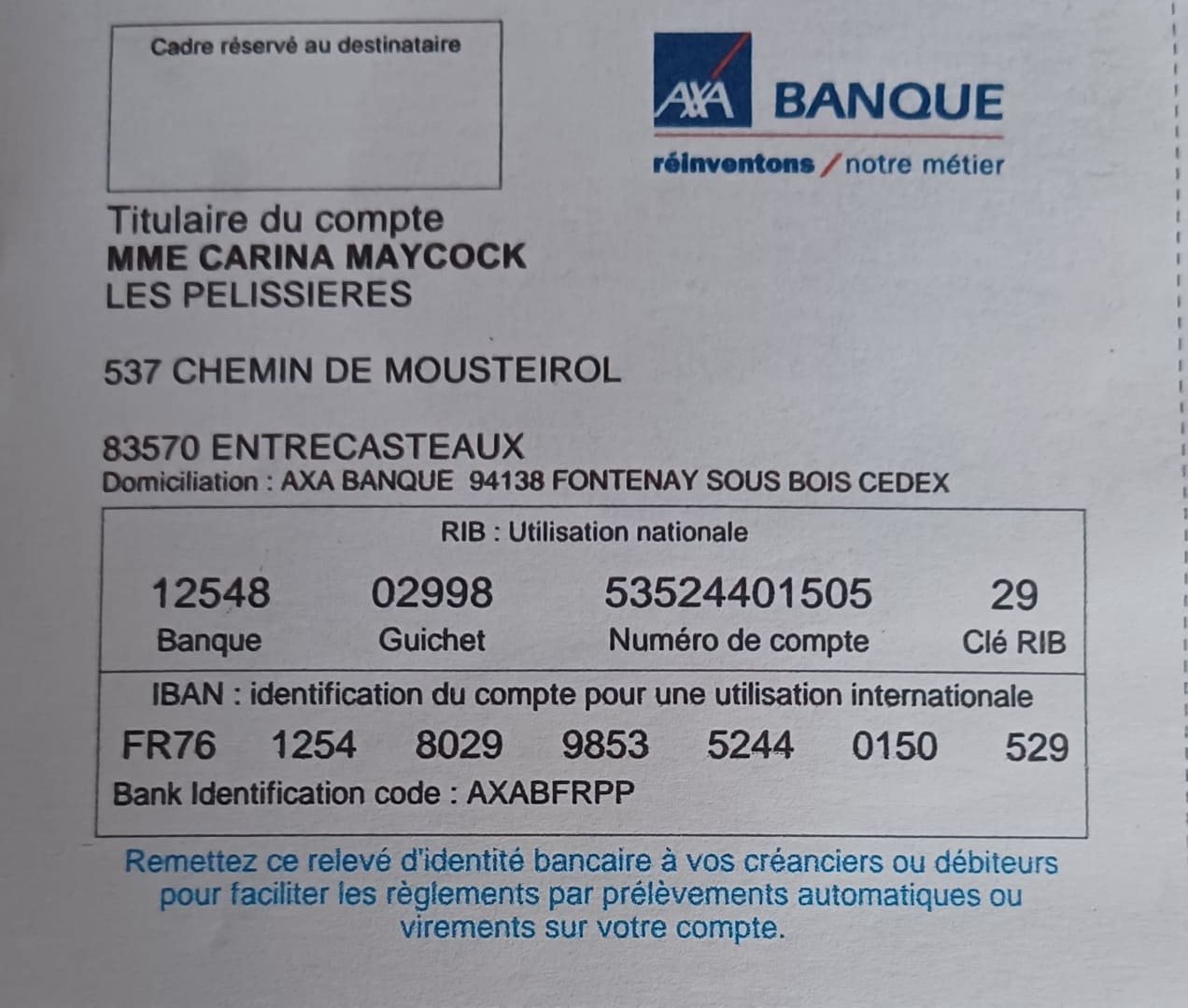 Comment avez-vous connu ce stage ? *FacebookInstagramDe votre ClubBouche à oreilleAutre:Acceptez-vous de recevoir par mail les informations sur les prochains stages organisés par Comorebi Provence et ASBC83 ? Oui, j'accepte.Non, je ne le souhaite pas.Souhaitez-vous ajouter une information ?Your answerInformation Utiles :Adresse de l’Hébergement :Comorebi Provence537 Chemin de Mousteirol, Les Pélissières83570 EntrecasteauxAdresse du Gymnase :ASBC83Collège Geneviève De Gaulle-Anthonioz
520 route du Collège
83570 CarcèsContacts :Carina Maycock : 06 08 27 40 18Joachim ASPA, Président de ASBC83 : 06 81 62 63 66